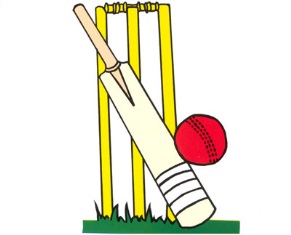 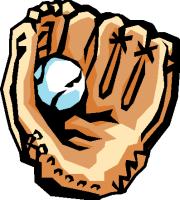 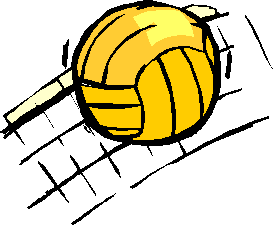 	Junior Newcombeball- 	SJP def Harrington St 15-8 15-13	Senior Newcombeball-  	Cabramatta West def SJP 15-6 10-15 15-7	Junior Boys T-Ball-		Bossley Park def Smithfield West 12-4	Junior Girls T-Ball-		Smithfield def Prairievale 21-18	Junior Cricket-		GPK def Cabramatta West 111-66	Senior Cricket-		William Stimson def Fairfield West 80-42	Senior Boys Softball-	Canley Heights def GPK 8-3	Senior Girls Softball-	Fairfield West def Harrington St 9-1	Senior Boys Oztag-		King Park def GPK 3-2	Senior Girls Oztag-		Fairfield West def Harrington St 6-0	Junior Girls’ AFL-		Canley Heights def Bossley Park 13-10	Senior Girls’ AFL-		Canley Heights def Bossley Park 40-1